Podajemy w kolejności alfabetycznej spis wszystkich lektur do przeczytania: KLASY II – III – „Spotkacie nowych przyjaciół”1. Bednarek J. – „Babcocha”2. Czerwińska-Rydel A. – „Słońcem na papierze. Wesoła opowieść o Kornelu Makuszyńskim” UWAGA! Książka wyszła też pod tytułem: Słońcem na papierze. Niezwykłe losy Kornela Makuszyńskiego3. Kołyszko R. – „Smutek i zaklęte miasto” 4. Pałasz M.– „Wszystko zaczyna się od marzeń” 5. Ryrych K. – „Wilczek” 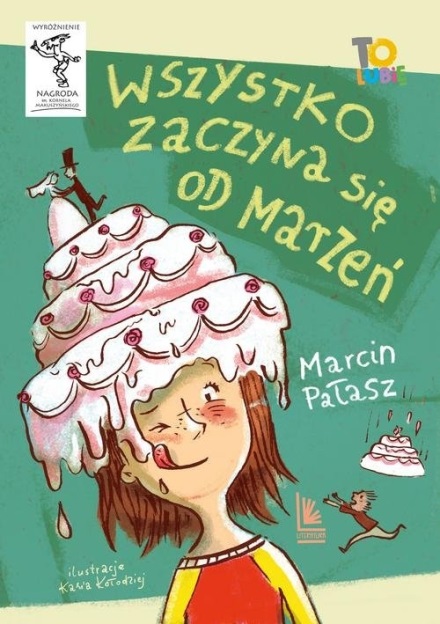 6. Vestly A.– „8+2 i sztormowy wiatr 7. Zubrzycka E. – „Filip, lis i magia słów”KLASY IV- VI –„ Czytanie rozwija, czytanie wzbogaca”1.Bąkiewicz G., Szymeczko K., Wakuła P. – „ Piastowskie orły. 10 opowiadań z czasów Piastów”2. Beręsewicz P. – „ Jak zakochałem Kaśkę Kwiatek”3. Hunter E.  – „ Wojownicy. Ucieczka w dzicz”4. Kielecka K. – „ Gieśki”5. Ryrych K. – „Mała wojna”6. Milewska M. – „Po co nam ta szkoła”7. Szczygielski M. – „ Bez piątej klepki” KLASY VII – VIII- „ W lustrze książki”1. Hitchcock F. – Morderstwo w środku zimy”2. Kapuściński R. – „ Podróże z Herodotem” (tam opowiadanie „ Znika czas”)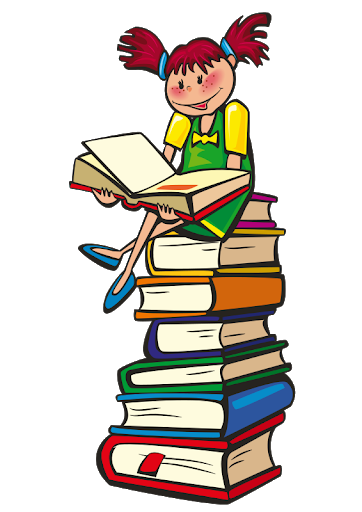 3. Kossak – Szczucka Z. – „Król Trędowaty”4. Szymeczko K. – „ Pościg za czarną hondą”5. Wohlleben P. – „ Sekretne życie drzew”6. Ossendowski A. R. – „W polskiej dżungli”7. Zusak M. – „ Złodziejka  książek” Nadmieniamy, że większość lektur nie znajduje się w naszej szkolnej bibliotece.